Third Grade Data (Graphs) Anchor Chart ExamplesTeachers and students work together to generate anchor charts on specific mathematical concepts.   These anchor charts are then displayed in the classroom for students to refer to throughout lessons.  Parents can also benefit from these anchor charts, as they are snapshots of vital information their child is learning.  Teachers can include photos of anchor charts in newsletters, emails, and any other communications they have with parents.Anchor charts are not posters, created by teachers and then posted in the classroom for reference.  They are co-created and represent learning shared among the class.Below, there are pictures of anchor chart examples.  These are not comprehensive for the content in these standards.  They are included for teachers get an idea of how some anchor charts for the content in this cluster may look.  NC.3.MD.3 Represent and interpret scaled picture and bar graphs:Collect data by asking a question that yields data in up to four categories.Make a representation of data and interpret data in a frequency table, scaled picture graph, and/or scaled bar graph with axes provided.Solve one and two-step ‘how many more’ and ‘how many less’ problems using information from these graphs.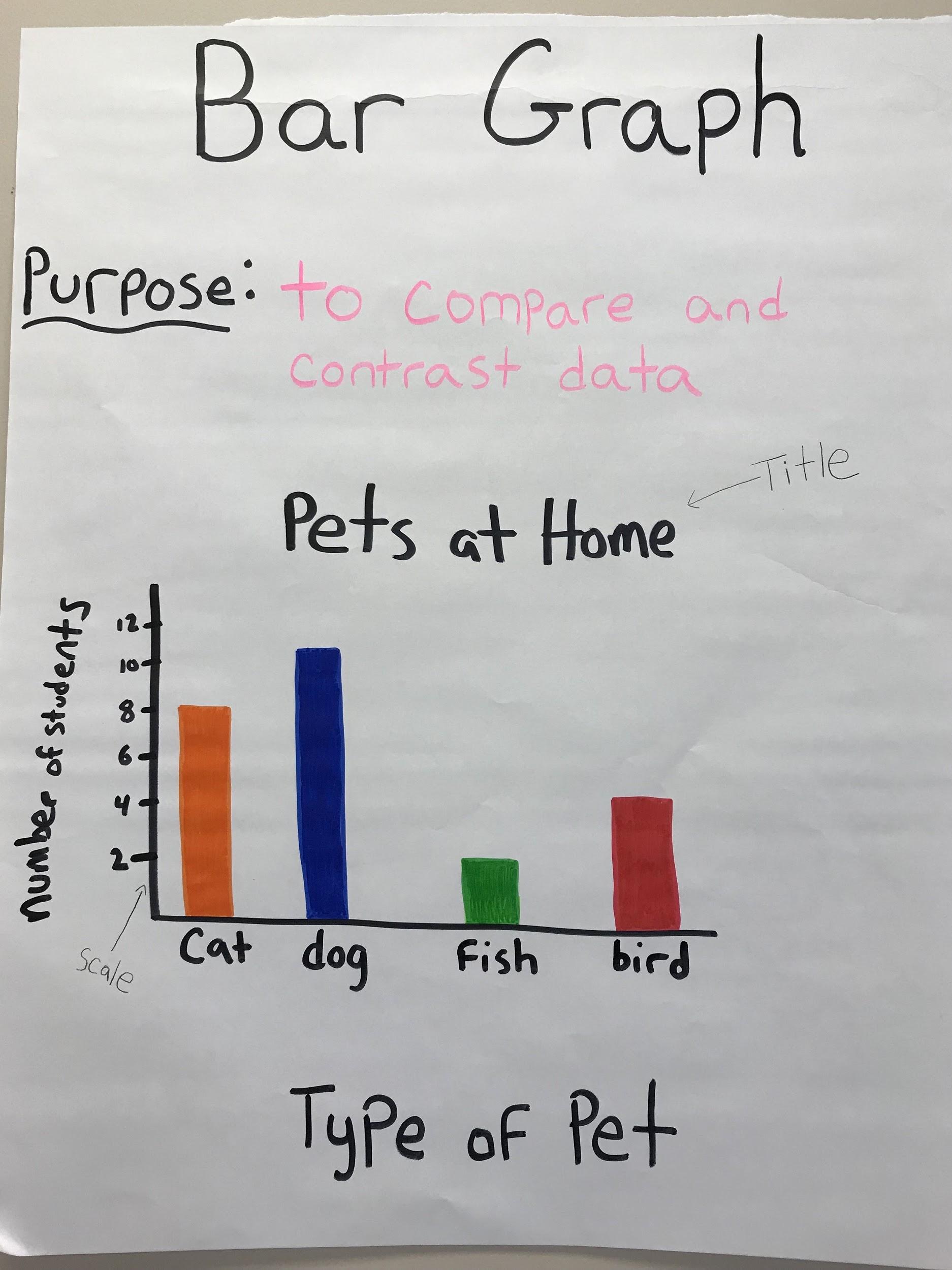 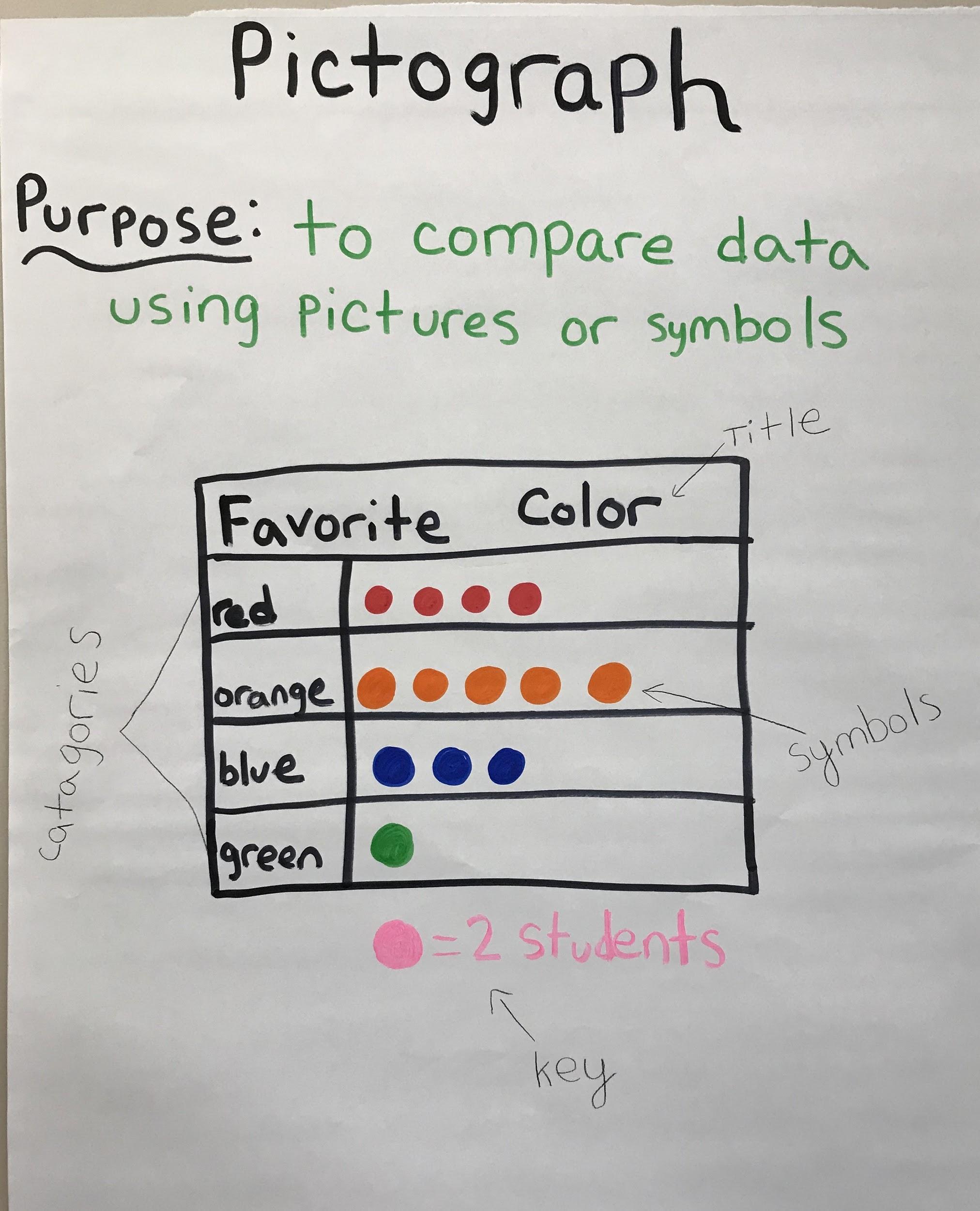 